September 14, 2021Docket No. A-2010-2216375Utility Code: 1213010EMAILNADIA HACK OFFICE MNGRPLANET ENERGY (PENNSYLVANIA) CORP5775 YONGE ST STE 1202TORONTO ON  M2M 4J1NHACK@PLANETENERGY.CA RE: Natural Gas Supplier License Application Amendment for a Name ChangeDear Ms. Hack:On June 23, 2021, Planet Energy (Pennsylvania) Corp. d/b/a RITERATE ENERGY filed an application amendment for a name change to its Natural Gas Supplier license with the Public Utility Commission.  The application amendment was incomplete.  In order for us to complete our analysis of your application amendment, the Energy Industry Group requires answers to the attached question(s).  Please be advised that you are directed to forward the requested information to the Commission within 30 days of receipt of this letter.  Failure to respond may result in the application amendment being denied.  As well, if Planet Energy (Pennsylvania) Corp. d/b/a RITERATE ENERGY has decided to withdraw its application amendment, please reply notifying the Commission of such a decision.Please forward the information to the Secretary of the Commission at the address listed below.  When submitting documents, all documents requiring notary stamps must have original signatures.  Please note that some responses may be e-filed to your case, http://www.puc.pa.gov/efiling/default.aspx.   A list of document types allowed to be e-filed can be found at http://www.puc.pa.gov/efiling/DocTypes.aspx.Rosemary Chiavetta, SecretaryPennsylvania Public Utility Commission400 North StreetHarrisburg, PA 17120Your answers should be verified per 52 Pa Code § 1.36.  Accordingly, you must provide the following statement with your responses:I, ________________, hereby state that the facts above set forth are true and correct to the best of my knowledge, information and belief, and that I expect to be able to prove the same at a hearing held in this matter.  I understand that the statements herein are made subject to the penalties of 18 Pa. C.S. § 4904 (relating to unsworn falsification to authorities).The blank should be filled in with the name of the appropriate company representative, and the signature of that representative should follow the statement.In addition, to expedite completion of the application, please also e-mail the information to Jeff McCracken at jmccracken@pa.gov.  Please direct any questions to Jeff McCracken, Bureau of Technical Utility Services, at jmccracken@pa.gov (preferred) or (717) 783-6163.  							Sincerely,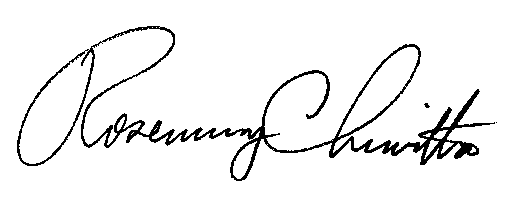 	Rosemary Chiavetta	SecretaryEnclosureDocket No.  A-2010-2216375Planet Energy (Pennsylvania) Corp. d/b/a RITERATE ENERGYData Requests1.	Reference Application, Section 1, Identification and Contact Information – The address listed on the cover letter in the filing does not match the address on file with the Commission.  Please provide updated contact information.2.	Regarding Annual and Supplemental Fees - Applicant must be current with all annual fees and supplemental annual fees being owed to the Commission.  Please contact pucassessments@pa.gov to make arrangements to pay all outstanding fees and then respond to this data request with the date the fees were paid. 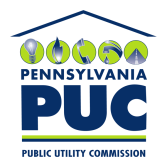 COMMONWEALTH OF PENNSYLVANIAPENNSYLVANIA PUBLIC UTILITY COMMISSION400 NORTH STREET, HARRISBURG, PA 17120IN REPLY PLEASE REFER TO OUR FILE